EĞİTİM – ÖĞRETİM YILI ………İLK/ORTAOKULU4 EKİM HAYVANLARI KORUMA GÜNÜKUTLAMA PROGRAMI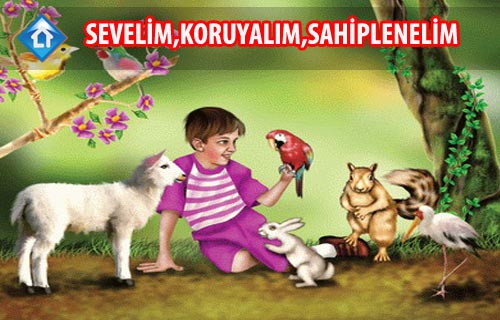 ………………………… İLK/ORTAOKULU HAYVANLARI KORUMA GÜNÜ KUTLAMA PROGRAMIGünün anlamı ve önemi ile ilgili konuşma.Şiir (Yararlı Hayvanlar )Hayvanları koruma günü ile ilgili genel bilgiŞiir (Çalışkan Arı)Hayvanlar ile ilgili söylenmiş güzel sözler.Şiir (Göçmen Kuşlar)Hayvanların korunması için neler yapmalıyız?Kapanış.	Hazırlayan                                                                    Uygundur.                                                      	..…/…../……                                                                 Okul Müdürü………………………..İLK/ORTAOKULU HAYVANLARI KORUMA GÜNÜ KUTLAMASI PROGRAMI1-KIZ SUNUCU:                    Sayın Müdürüm,           Değerli Öğretmenlerim,           Sevgili Arkadaşlar,                 Bugün burada, 4 Ekim Hayvanları Koruma Gününü kutlamak için toplanmış bulunmaktayız.                 Günün anlam ve önemiyle ilgili konuşmayı yapmak üzere okulumuz ….sınıfından ……….‘ ı kürsüye davet ediyorum.2-ERKEK SUNUCU: En iyi arkadaşlarımız; hayvanlardır. Ne soru sorarlar, ne de kusur kabahat bulurlar.                                                                                                                                                                                                                                                                                                                    George Eliot
………..sınıfından …………..arkadaşımızı “Yararlı Hayvanlar”  şiirini okuması için kürsüye davet ediyorum.3-KIZ SUNUCU:              Hayvanlara karşı acımasızlık; ne gerçek eğitim, ne de gerçek bilginlik ile bağdaşır. (A.Von Humboldt)             ……….sınıfından …………..arkadaşımızı “Hayvanları koruma günü ile ilgili genel bilgi” konulu yazısını okuması için kürsüye davet ediyorum.4-ERKEK SUNUCU:             Hayvanlara merhamet etmeyen, insanlara da merhamet göstermez (E.R. Aydın)               ……….sınıfından ………..arkadaşımızı  “Çalışkan Arı ”  şiirini okuması için kürsüye davet ediyorum.5-KIZ SUNUCU:              Hayvanlar koklaşa koklaşa, insanlar söyleşe söyleşe ( konuşa konuşa) anlaşır.(Atasözü)            ……sınıfından ……….arkadaşımızı “Hayvanlarla ile ilgili söylenmiş güzel sözleri”   okuması için kürsüye davet ediyorum.6-ERKEK SUNUCU:                    Hayvanlar, hayata renk katar. (E.R. Aydın)	…………sınıfından …………..arkadaşımızı “Göçmen Kuşlar ”  şiirini okuması için kürsüye davet ediyorum.7- KIZ SUNUCU:            Hayvanlar da sevgiye, ilgiye muhtaçtır.  (E.R. Aydın)
            …………sınıfından …………….arkadaşımızı “Hayvanların korunması için neler yapmalıyız?”  okutması için kürsüye davet ediyorum.(Tüm öğrenciler tekrarlayacak.)8-ERKEK SUNUCU:              Programımız burada sona ermiştir. Programımıza katıldığınız ve bizi dinlediğiniz için çok teşekkür ediyoruz. Her şey gönlünüzce olsun.GÜNÜN ANLAM VE ÖNEMİ(HAYVANLARI KORUMA GÜNÜ )(4 EKİM)  Sevgili Arkadaşlar! 

Hayvanların, insan yaşamında büyük önemi vardır İlk evcilleştirilen hayvanların köpek olduğu sanılıyor Sonraki zamanlarda ise koyun, keçi, at, boğa, tavuk ve kedi gibi hayvanlar evcilleştirilmiştir 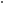 
Her canlının, doğadaki dengenin korunmasında bir rolü vardır Soyları bilinçsizce tüketilen canlılardan sonra, doğada büyük sorunlar yaşanmaya başlamıştır Artık günümüzde, nesilleri tükenmekte olan hayvanları korumak için büyük gayretler gösterilmektedir 
Sevgili arkadaşlar! Hayvanlara işkence yapmak bir insanlık suçudur Hayvanlara acımayanların, insanlara hiç acımayacağını söylüyor bilim adamları Zor durumda kalmış hayvanlara mutlaka yardım etmeliyiz Kuşların, karıncaların yuvalarını bozmak, yumurtalarını almak çok kötü bir davranıştır Hayvanları korkutup ürkütmek, sapanla kuş vurmak, şakadan da olsa, istemedikleri gibi davranmak da kötüdür Bakımını üstlendiğimiz hayvanların yiyeceklerini, içeceklerini düzenli vermeli, aşılarını yaptırmalıyız Yiyecek artıklarını, hayvanlara veya hayvan besleyicilerine vermeliyiz 
Hayvanlara daha iyi davranılmasını sağlamak isteyen İngiliz hayvan severler, 1822 yılında bir araya gelerek “Hayvanları Koruma Birliği”ni kurdular  Hayvanları koruma amacıyla yurdumuzda açılmış olan ilk dernek, 1908 yılında kurulmuş olan “Hayvanları Koruma Derneği”dir Dünyadaki hayvan koruma derneklerinin bir araya gelerek oluşturdukları “Dünya Hayvanları Koruma Federasyonu”, 1931 yılında yaptığı toplantıda, 4 Ekim gününü “Hayvanları Koruma Günü” olarak ilan etti
Hayvanları Koruma Günü’nün amacı; hayvanlara karşı sevgi ve acıma duyguları uyandırmak, onları korumak ve haklarına saygı duyulmasını sağlamaktır 
Hayvan sevgisi, insandaki yardımlaşma, iyilikseverlik ve sevgi gibi duyguları geliştirir HAYVANLARI KORUMA GÜNÜ HAKKINDA GENEL BİLGİCanlılar dünyası; insanlardan, bitkilerden ve hayvanlardan oluşur. İnsanların hayvanlarla olan ilişkileri çok eskilere dayanır. İlk çağlarda insanlar, hayvanlardan korkuyorlardı. Hayvanlardan korunmak için evlerini dağların yamaçlarına, kayalıklara kuruyorlardı. Önceleri hayvanları sadece gıda ve yolculuk aracı olarak gören insanların zamanla bakış açıları değişmiş, onlara şefkat göstermeye, evcilleştirmeye ve onlarla dostluklar kurmaya başlamışlardır. İnsanlar daha ilk çağda kedi, köpek, at, koyun, sığır, keçi gibi hayvanları evcilleştirdiler. Evcilleşen hayvanlar, insanların yardımcısı oldu. Bu insanların çizdikleri duvar resimleri bu ilişkinin kanıtıdır. Kurulan bu sıcak ilişki insanların, hayvanların korunması konusunda birlikte hareket etmeleri fikrini doğurdu. İnsanlar arasında hayvan sevenler gittikçe çoğalmaya başladı. Bu insanların amaçları hayvanlara daha iyi davranılmasını sağlamak, onları korumak, daha sevecen davranılmasına yardımcı olmaktır. Bu düşünceye sahip hayvan sevenler ilk kez İngiltere'de 1822 yılında bir araya geldiler. Hayvanları korumak, insanların hayvanlara iyi davranmalarını ve hayvanların daha iyi koşullarda beslenme ve korunmalarını sağlamak amacıyla Hayvanları Koruma Birliği'ni kurdular. Bu hareket daha sonra tüm dünyaya yayılmaya başladı. Yurdumuzda Hayvanları Koruma Derneği'nin 1908 yılında kurulmasıyla sistemli ve düzenli olarak hayvan sorunlarıyla ilgilenildi. Dernekler kuruldu, konunun önemi gittikçe büyüyor, insanlar yıllardır hayvanlara karşı yapılan haksızlıkların farkına vararak onları korumak istiyorlardı. . Aynı amaçlı dernekler birleşerek Hollanda'nın başkenti Lahey'de Dünya Hayvanları Koruma Federasyonu'nu oluşturdular. 1931 yılında toplanan bu kuruluş 4 Ekim'i Hayvanları Koruma Günü ilan etti. Hayvanlar, duyu ve hareket yetenekleri olan canlılardır. Hayvanların sahiplerine bağlılıkları, hayvan sevgisinin doğup büyümesine yardımcı oldu. Pek çok kitapta, filmlerde, sahipleri için canını veren hayvan öykülerini okur, izleriz. Hayvanları seven insanlar, hayvan hastalıklarını iyileştirmek için çalıştılar. Bugün uygar ülkelerde hayvan hastaneleri kurulmuştur. Veterinerler hayvan hastalıklarını belirleyip iyileştiriyorlar. Hayvan hastalıklarına karşı önlem alınıyor. Hayvanları hastalıklardan korumak için aşı yapılıyor. Başlıca besinlerimiz olan et, süt, yumurta, yağ hayvanlardan sağlanır. Giyeceklerimizin bir bölümü de hayvanların derisinden, yün ve tüylerinden yapılır. İnsan sağlığı için gerekli olan aşı ve serumun yapılmasında da hayvanlardan yararlanılır. Evin kedisi evdeki zararlı böcekleri ve fareleri yakalar. Köpek evimizi ve hayvanlarımızı korur, bize bekçilik yapar. Tavuğun yumurta ve etinden, horozun sesinden, tüyünden ve etinden faydalanırız. At, eşek ve katır gibi hayvanların gücünden faydalanırız, yüklerimizi taşırlar, arabalarımızı çekerler, bizi de taşırlar. Manda, inek, koyun bize süt, et verir. Öküz tarlamızı, harmanımızı sürer, arabamızı çeker. Kafesteki kanaryanın ötüşünü dinlemek, akvaryumdaki balıkları seyretmek bizi dinlendirir. Çiçekten çiçeğe, ağaçtan ağaca dolaşan böcekler, bitkilerin çoğalma olayına yardımcı olur. Çevremizdeki hayvanlardan doğrudan doğruya veya dolaylı olarak yararlanıyoruz. Kuşkusuz akrep, yılan gibi zararlı hayvanlar da vardır. Bu zehirli hayvanlardan kendimizi korumalıyız. Hayvanları sevenler, insanları daha içten severler. Hayvan dostları mutlu olmayı sevgide ararlar. Hayvanları koruyalım. Hayvanlara eziyet etmeyelim. Hayvanları sevelim. Onlara yardımcı olalım. Hayvanları Koruma Günü'nde öğrendiklerimizi yaşam boyu uygulayalım.HAYVANLARIN KORUNMASİ İÇİN NELER YAPMALIYIZ?1- Zor durumda kalmış hayvanları koruyalım. Onların bakımına yardımcı olalım.2- Bakımını üstlendiğimiz hayvanların yiyeceklerini, içeceklerini düzenli verelim. Aşılarını zamanında yaptıralım.3- Hayvanlara eziyet edilmesi insanlıkla bağdaşmaz. Öte yandan bu davranış yasalarımıza göre suçtur. Bu suçu işleyenleri uyaralım.4- Kuşların, karıncaların yuvalarını bozmayalım. Yumurtalarını almayalım. Avlanma mevsimi dışında kesinlikle av hayvanlarını avlamayalım.5- Hayvanları korkutmayalım, ürkütmeyelim. Onlara şakadan da olsa eziyet etmeyelim.6- Bakamayacağımız hayvanları eve almayalım. Biz almazsak belki bakabilecek biri alır.7- Yiyecek artıklarımızı, özellikle ekmeği, çöplüğe atacağımıza yakınımızda bulunan hayvan besleyicilerine verelim.8- Sapanla kuş avlamayalım. Avlamak isteyenlere engel olalım. HAYVANLARLA İLGİLİ SÖYLENMİŞ GÜZEL SÖZLER*En iyi arkadaşlarımız; hayvanlardır. Ne soru sorarlar, ne de kusur kabahat bulurlar.  (George Eliot)* Hayvanlara karşı acımasızlık; ne gerçek eğitim, ne de gerçek bilginlik ile bağdaşır. (A.Von Humboldt)* Hayvanlara merhamet etmeyen, insanlara da merhamet göstermez (E.R. Aydın)* Hayvanlar koklaşa koklaşa, insanlar söyleşe söyleşe ( konuşa konuşa) anlaşır.(Atasözü)* Hayvanlar, hayata renk katar. (E.R. Aydın)* Hayvanlar da sevgiye, ilgiye muhtaçtır.(E.R. Aydın)* Karıncadan ibret al, yazdan kışa hazırlan. * Kedi beslemeyen, fareleri besler. * Arı bal alacak çiçeği bilir. * Hayvanlar en uysal dostlarımızdır.* Hayvanlar sevildiğini bilir. 
                         HAYVANLARLA GÜNÜ İLE İLGİLİ ŞİİRLERİYARARLI HAYVANLARÇevremizde dolaşır,Çeşit çeşit hayvanlar.Bizlere pek çoğunun, Sayısız yararı var.Kedi fare yakalar,Bazen de eğlendirir.Kuşlar ötüşleriyle,İç açar, neşe verir.Sadık köpeklerimiz,Bekçidir bahçemizde.Kümes hayvanları çokYarar beslenmemize.İnek, koyun süt verir,Doyarız etleriyle.Koyun, keçinin yünüBizi ısıtır böyle.At, sığır, keçi de pekFaydalı yaratıklar.Bir de deniz ürünüTaze güzel balıklar...               Vefa ÇAĞANÇALIŞKAN ARIÇalışmayı çok sevenBir bal arısı varmış.Çiçeklerden çiçeğeKoşar, koşar, koşarmış.Çalışmaktan usanmaz,Bıkmazmış yorulmaktan.Arılar çalışırken,Tembel olur mu insan?Hiç durmadan çalıştım,Ben de oldum bir arı.Fakat bilgi topladım,Dolaştım kitapları...İ. Hakkı TALASGÖÇMEN KUŞLARGittiniz hep dizi dizi,Bıraktınız ülkemizi.İlkbaharda yine gelin,Unutmayın sakın bizi.Gelmeden kış, yağmadan kar,Gidin, gidin güzel kuşlar.Uzak güney illerinde,Bol yiyecek, bol güneş var.Türkülerle gidersiniz,Kim gösterir size yol, iz?Ürkütmez mi kalbinizi Yüce dağlar, coşkun deniz ?Gökte olup sıra sıra,Kayboldunuz ufuklarda.Göçmen kuşlar, güzel kuşlarYine gelin ilkbaharda...                Zekai TUNABOYLUKUZUMMini mini bir kuzum var,Çayırlarda gezer oynar.Hep arkamdan koşar gelir,Yaramaz pek neşelidir.Yanından ayrılsam biraz,Hemen yanık yanık meler.Kırlardaki otlarla doymaz,Daha ister neler neler .Şeker, arpa, fındık, üzümÇok bilmiştir iki gözüm...            Dr. Ali Rıdvan UNARBALIKLARŞaşıyorum şu küçük balıklara,Nasıl yaşıyorlar denizdeBöyle ömürlerinin sonuna kadar?Hiç merak etmiyorlar mı yeryüzünü,Doğan ayı, batan günü?Sudan başka yer bilmiyorlar,Ne mevsimlerin değiştiğinden,Ne günlerin geçtiğinden haberleri var.Kıskanıyorum şu ufacık balıkları,Neden bizden iyi yüzüyorlar?Onların bizim gibi Ne eli, ne ayağı var...                Şükrü Enis ERGÜNE GÜZELDİR HAYVANLAREvimizde yaşarlar, Elimize bakarlar, Türlü işe yararlar, Evcilleşmiş hayvanlar. Ne güzeldir tavuklar, Folluk dolu yumurtalar, Hep bal yapar arılar, Ne güzel şu hayvanlar. Sütlerini içeriz, Kimisine bineriz, Öküzle çift süreriz, Yararlıdır hayvanlar. Kılları var, yünü var, Süzgün bakar mandalar, Kedi, eşek ve atlar, Ne güzel şu hayvanlar. Arabaya koşarız, Uzun yollar aşarız, Güçlerine şaşarız, Ne güzel şu hayvanlar. Ormanları süslerler, Gece, gündüz öterler, Bize, dostluk ederler, Çok tatlıdır, hayvanlar...                  Hasan ŞENSERÇELERBir gün gelir, geçer bu geceler,Tırtıllar tırmanır yapraklara.Damla damla sızmaz dudaklaraKalbin kaynağından bu heceler.Alnı işleyerek düşünceler,Gözyaşı döker zambaklara.Ve üşüşür olgun başaklara,Akşamın dallarından serçeler...                    Ahmet Muhip DRANAS RENGİNBeyaz kedim,Siyah kedim,Sarı kedim,Adı "Rengin" olsun dedim.Rengin ablamın adıdır;O şimdi kızacak bana,Fakat öğretmenim söyledi ya,Rengin demek renkli demekBunda ne var gücenecek?Lâkin ablam,Rengin ablam.Hain ablam.Sofra başında dün akşam,Astı bana çehresini,Belki biraz hakkı vardı,Çünkü Rengin onun adı.Fakat ne var gücenecek?Rengin demek, renkli demek;Benim kedim de üç renkli,Hem de benekli.Beyaz kedim,Siyah kedim,Sarı kedim,Adı "Rengin" olsun dedim...                   Tevfik FİKRET KUŞLARLAKuşlar uçar,Ben koşarım;Onların kanatları var,Benim kanadım kollarım.Kuşlar kanadını çırpar,Ben de kolumu sallarım…Uçun kuşlar, uçun kuşlar;Hepinizle yarışım var!Uçtu kuşlar,Ben de koştum;Koştum yarı yola kadar;Ta önüme bir uçurumÇıktı, orda kaldım naçar.Yoo, çekemem öyle kurum!İsterseniz, haydi tekrarYarışırız.. Uçun kuşlar!                Tevfik FİKRET TEKİR İLE MİNİK KUŞTekir kedi acıkmış, Bir ağaca tırmanmış, Avını düşünerek, Beklemeye başlamış.  Biraz sonra kuş gelmiş, Kediye "cik, cik" demiş, Tekir ona acımış, Minik kuşu yememiş...             Ülker ORDUKEDİMNe güzel bir kedisin,Mırıl mırıl edersin.Gözlerin ateş saçar,Seni gören fareler kaçar.Kuyruğunu sallarsın,Delikleri koklarsın.Sen de olmazsan eğer,Evlerde hep fare gezer...                 Arife HANCI 